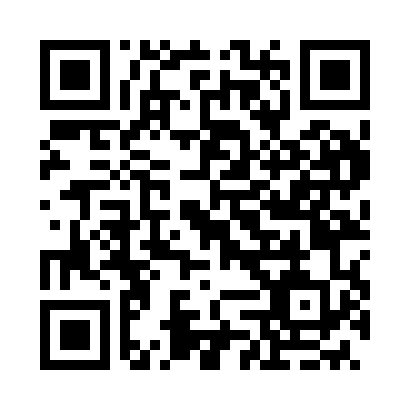 Prayer times for Jonastanya, HungaryWed 1 May 2024 - Fri 31 May 2024High Latitude Method: Midnight RulePrayer Calculation Method: Muslim World LeagueAsar Calculation Method: HanafiPrayer times provided by https://www.salahtimes.comDateDayFajrSunriseDhuhrAsrMaghribIsha1Wed3:025:1212:285:327:459:462Thu3:005:1112:285:337:479:493Fri2:575:0912:285:347:489:514Sat2:545:0712:285:347:499:545Sun2:525:0612:285:357:519:566Mon2:495:0412:285:367:529:587Tue2:465:0312:285:377:5410:018Wed2:445:0112:285:387:5510:039Thu2:415:0012:285:397:5610:0610Fri2:384:5812:285:397:5810:0811Sat2:354:5712:285:407:5910:1012Sun2:334:5612:285:418:0010:1313Mon2:304:5412:285:428:0210:1514Tue2:274:5312:285:438:0310:1815Wed2:254:5212:285:438:0410:2016Thu2:224:5112:285:448:0610:2317Fri2:194:4912:285:458:0710:2518Sat2:174:4812:285:468:0810:2819Sun2:144:4712:285:468:0910:3020Mon2:114:4612:285:478:1110:3321Tue2:094:4512:285:488:1210:3522Wed2:064:4412:285:488:1310:3823Thu2:034:4312:285:498:1410:4024Fri2:014:4212:285:508:1510:4325Sat1:584:4112:285:518:1610:4526Sun1:554:4012:285:518:1710:4827Mon1:534:3912:295:528:1910:5028Tue1:504:3812:295:528:2010:5229Wed1:484:3712:295:538:2110:5530Thu1:454:3712:295:548:2210:5731Fri1:434:3612:295:548:2310:59